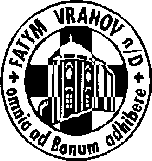 FATYM Vranov nad Dyjí, Náměstí 20, 671 03 Vranov nad Dyjí;515 296 384, email: vranov@fatym.com; www.fatym.comBankovní spojení: Česká spořitelna č.ú.:1580474329/080019. 3. Čtvrtá neděle postní7,30 Vratěnín – bohoslužba slova7,30 Štítary –  mše svatá; v 15,00 KC9,00 Plenkovice –  mše svatá 9,15 Vranov – bohoslužba slova + KC 10,15 Olbramkostel - mše svatá 11,11 Lančov – bohoslužba slova20. 3. pondělí slavnost svatého Josefa, snoubence Panny Marie16,00 Vratěnín -  bohoslužba slova18,30 Vranov fara – befortpary – setkání organizátorů a pomocníků před Noci kostelů21. 3. úterý po 4. neděli postní  - bl. Serapion16,00 Uherčice – dům Slečny E. Součkové – kaple sv. Anežky – bohoslužba slova18,06 Štítary – bohoslužba slova22. 3. středa po 4. neděli postní – sv. Epafrodit07,30 Olbramkostel – bohoslužba slova 17,00 Šumná  – svatá půlhodinka18,00 Lančov - bohoslužba slova23. 3. čtvrtek po 4. neděli postní – sv. Turibius z Mongovreja17,00 Vranov – bohoslužba slova18,00 Šumná bohoslužba slova + Křížová cesta z kancionálu 07424. 3. pátek po 4. neděli postní – sv. Kateřina Švédská 8,00 Vranov – bohoslužba slova16,30 Olbramkostel – bohoslužba slova18,00 Plenkovice – mše svatá 18,06 Štítary – bohoslužba slova25. 3. sobota slavnost Zvěstování Páně26. 3. Pátá neděle postní7,30 Vratěnín – mše svatá 7,30 Štítary –  bohoslužba; v 15,00 KC9,00 Plenkovice – bohoslužba 9,15 Vranov – mše svatá  + KC 10,15 Olbramkostel - bohoslužba11,11 Lančov – mše svatá11,30 Šumná - bohoslužbaHeslo: Využijme půst pro osobní růst. Modleme se za mír – připojme půst,  20. 3. Vranov fara v 18,30: Beforparty – setkání organizátorů a pomocníků před Nocí kostelů. 
